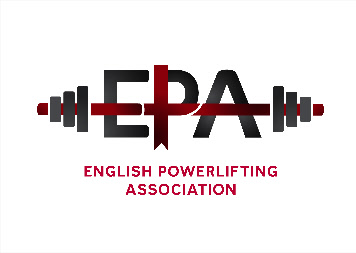      The English Powerlifting Association  -  Annual general Meeting  for 2019. The meeting will be held in room P8, Thorpe Centre, Gate 4, Moulton College, Pitsford Lane, Northampton NN3 7QL on Saturday 1st February 2020 commencing at 10.30am. All Notices of Motion, (for discussion only)nominations for officer positions and officer reports should be in written format and sent to the Secretary by the 3rd January 2019.AGENDA;Members presentApologiesAcceptance of previous AGM minutes (26/1/2019). Officer reports Written only)Election of Officers (currently) Divisional representatives : CurrentlyChampionship DatesCouncil meeting datesNotices of motion Election for Director of English powerlifting position, currently Kevin JaneAny other businessPositionOfficerPresidentFred McKenzieChairmanRichard ParkerGeneral SecretaryKevin JaneTreasurerFred SterryAssistant treasurerDoreen DowsettSponsorship secretaryFred McKenzieChampionship secretaryKevin JaneSelection secretaryFred SterryRecords OfficerIan FinchWeb MasterMatthew ParkerDirector for EnglandKevin JaneDIVISIONREPRESENTATIVEEast MidlandsPeter WeissNorth MidlandsDave KirklandSouth MidlandsDean BowringWest MidlandsJaswinder SinghGreater LondonJoy NnamaniNorth WestBryn EvansSouth EastMick ElenderSouth WestKevin GreenYorkshire North EastRichard Caine